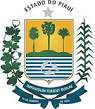 FUNDAÇÃO UNIVERSIDADE ESTADUAL DO PIAUÍ
Rua João Cabral, 2231 Norte - Bairro Pirajá, Teresina/PI, CEP 64002-150
Telefone: - https://www.uespi.br ANEXO III(EXCLUSIVO PARA O EDITAL PREX/PIBEU Nº 031/2022)FORMULÁRIO DE PROJETOSProjeto: ação processual e contínua de caráter educativo, social, cultural, científico ou tecnológico, com objetivo específico e prazo determinado.  (Item 5.9, alínea "b")A exclusão, supressão ou omissão no preenchimento de qualquer uma das informações abaixo caracterizará descumprimento às normas deste edital e por consequência indeferimento da proposta na fase da análise documental.PROJETO DEEXTENSÃO UNIVERSITÁRIATÍTULO Área: 1 – comunicação; 2 – cultura; 3 – direitos humanos; 4 – educação; 5 – meio ambiente; 6 – saúde; 7 – tecnologia; 8 – trabalho.Ver tabela anexa no final do formulário (Obs: indicar apenas uma linha de extensão). Citar as áreas (código), conforme tabela do CNPQ(http://www.cnpq.br/areas/tabconhecimento/index.htm). Poderão ser citadas várias áreas:1- Ciências Exatas e da Terra; 2- Ciências Biológicas; 3- Ciências da Saúde; 4-Ciências Agrárias; 5-Ciências Sociais; 6- Ciências Humanas; 7-Engenharia/Tecnologia; 8-Lingüística, Letras e Artes. Deve ser sucinto, de forma a possibilitar uma visão global – justificativa, população-alvo, localização, objetivos, metodologia e avaliação da proposta apresentada. Tradução para inglês (ou para outra língua estrangeira) do item resumo. Execução: geralmente as coordenações; os núcleos; apoio: PREX, centros de ensino, outros órgãos, instituições ou entidades.RECURSOS HUMANOS(Para o preenchimento dos quadros de Recursos Humanos observar a tabela de FUNÇÕES E CARGA HORÁRIA POR PARTICIPANTE DA EQUIPE DA AÇÃO EXTENSIONISTA, item 9 do edital)Funções: Coordenador – responde pelo projeto e coordena as ações da equipe; Colaborador – participa do projeto em todas as suas atividades;Considerar apenas os servidores que estiverem contribuindo nas atividades específicas do projeto. Considerar a participação dos outros colaboradores na equipe, somente quando seu envolvimento ocorrer na condição de executor do projeto. Para oficialização, faz-se necessária apresentação de Carta de Anuência. Informar onde serão desenvolvidas as ações. Informar qual a população a ser envolvida, descrevendo-a e quantificando-a. Caso não seja possível quantificá-la, apresentar a capacidade de atendimento do projeto.Apresentar; a) Corpo-teórico  relativo ao trabalho proposto: base teórica que fundamenta a ação extensionista, referencial bibliográfico; b) Situação-problema que originou a proposição do projeto; c) Delimitação da proposta básica de trabalho e possibilidade de operar mudanças frente a problemática descrita; d) Dados que permitam verificar a coerência da proposta com as necessidades da comunidade; e) Outros dados que julgar relevantes, como caracterização da comunidade, experiências anteriores, etc. a) Explicitar o que se pretende alcançar com o Projeto e não as atividades a serem realizadas;b) Descriminar os objetivos gerais e específicos em termos de contribuição esperada para o desenvolvimento da comunidade, bem como retornos esperados ao aluno, ao ensino e à pesquisa;c) Assegurar a coerência entre as instruções e a justificativa do projeto. Discriminar as atividades a serem desenvolvidas e descrever os procedimentos a serem adotados para execução das mesmas.Critérios e instrumentos de avaliação e controle do desenvolvimento da ação proposta;como se pretende avaliar o nível de consecução dos objetivos propostos.Descrever os mecanismos de disseminação dos resultados do projeto (participação em congressos ou outros eventos, publicação de artigos, livros e/ou revistas, etc)  Informar as atividades a serem executadas: coordenador, bolsista, colaborador(es), técnico- administrativo(s).Explicitar os recursos necessários para a execução do projeto.Preencher os quadros de Estimativa de Receita e Despesa, seguindo as orientações da Auditoria Interna da UESPI.    Os recursos solicitados à PREX serão analisados e submetidos às instâncias administrativas devidas, e quando necessário encaminhado ao CONDIR para posicionamento final.ESTIMATIVA DE RECEITAESTIMATIVA DESPESARECURSOS EXTERNOS: Explicitar quais os materiais e serviços que poderão ser fornecidos pelas organizações ou órgãos públicos envolvidos no projeto._______________________,____/____/____________________________________________________Autor(a) do Projeto__________________________________________________Co-autor(a)__________________________________________________Coordenador(a)LINHAS DE EXTENSÃOTodas as atividades de extensão deverão sempre ser classificadas também segundo linha de extensão. Propõe-se que as atividades sejam classificadas em uma única linha de extensão.A finalidade da classificação é a sistematização dessas atividades de maneira a favorecer os estudos e relatórios sobre a produção da extensão universitária brasileira, segundo agrupamentos, bem como a articulação de indivíduos ou de grupos que atuam numa mesma linha.No sentido de facilitar a classificação das atividades de extensão segundo linhas de extensão, as definições constantes da Tabela 3 deverão ser consideradas:Linha de Extensão: Denominação de linhas programáticas e respectivas definições, para classificação de ações de extensão.  IDENTIFICAÇÃO DO RESPONSÁVEL PELO PROJETO:IDENTIFICAÇÃO DO RESPONSÁVEL PELO PROJETO:NOME:CENTRO:CAMPUS:LOTAÇÃO: (curso ao qual o docente é vinculado) E-MAIL:TELEFONE:ÁREAS TEMÁTICASCÓDIGOLINHA DE EXTENSÃOCÓDIGOÁREAS DO CONHECIMENTOCÓDIGORESUMO:ABSTRACT:ÓRGÃOS ENVOLVIDOS:* EXECUÇÃO:* APOIO:1. DOCENTES1. DOCENTES1. DOCENTES1. DOCENTES1. DOCENTES1. DOCENTESNomeMatrículaLotaçãoE-mailC/HFunçãoCoordenador(carga horária mínima de 50h e máxima de 250h)Docente colaborador(carga horária mínima de 25h e máxima de 100h)DISCENTES APTOS A PARTICIPAR DA ENTREVISTA PARA SELEÇÃO DO BOLSISTA.(informar o nome dos discentes que irão participar da seleção para ocupar a função de bolsista, especificado no item 5 do edital) DISCENTES APTOS A PARTICIPAR DA ENTREVISTA PARA SELEÇÃO DO BOLSISTA.(informar o nome dos discentes que irão participar da seleção para ocupar a função de bolsista, especificado no item 5 do edital) DISCENTES APTOS A PARTICIPAR DA ENTREVISTA PARA SELEÇÃO DO BOLSISTA.(informar o nome dos discentes que irão participar da seleção para ocupar a função de bolsista, especificado no item 5 do edital) DISCENTES APTOS A PARTICIPAR DA ENTREVISTA PARA SELEÇÃO DO BOLSISTA.(informar o nome dos discentes que irão participar da seleção para ocupar a função de bolsista, especificado no item 5 do edital) NOME COMPLETO(sem abreviaturas)MATRICULACURSO TURNO(turno em que o discente está matriculado)DISCENTE COLABORADOR DISCENTE COLABORADOR DISCENTE COLABORADOR DISCENTE COLABORADOR DISCENTE COLABORADOR NOMECURSOTURNOC/HFUNÇÃODiscente colaborador (não passou pela seleção dos bolsistas)(carga horária mínima de 25h e máxima de 100h)TÉCNICO ADMINISTRATIVOTÉCNICO ADMINISTRATIVOTÉCNICO ADMINISTRATIVOTÉCNICO ADMINISTRATIVOTÉCNICO ADMINISTRATIVONomeMatrículaLotaçãoC/H semanalFunçãoCoordenador(carga horária mínima de 50h e máxima de 250h)Colaborador interno(carga horária mínima de 25h e máxima de 100h) OUTROS COLABORADORES OUTROS COLABORADORES OUTROS COLABORADORES OUTROS COLABORADORES OUTROS COLABORADORESNomeE-mailEntidadeC/H FunçãoDocente colaborador externo(carga horária mínima de 25h e máxima de 50h)Discente colaborador externocarga horária mínima de 25h e máxima de 100h)Colaborador externo(carga horária mínima de 25h e máxima de 50h)LOCALIZAÇÃO:POPULAÇÃO- ALVO:DURAÇÃO: 12 mesesCARGA HORÁRIA: conforme definido no preenchimento das informações sobre recursos humanosPERÍODO DE REALIZAÇÃO:  Fevereiro de 2023 a janeiro de 2024JUSTIFICATIVA:OBJETIVOSGERAL:ESPECÍFICOS:METODOLOGIAAVALIAÇÃO:DISSEMINAÇÃO DOS RESULTADOS:PLANO DE TRABALHO DA AÇÃO EXTENSIONISTA(detalhamento das atividades a serem desenvolvidas por meio da ação extensionista no período dos 12 meses, informar ainda a carga horária aproximada prevista por mês)PLANO DE TRABALHO DA AÇÃO EXTENSIONISTA(detalhamento das atividades a serem desenvolvidas por meio da ação extensionista no período dos 12 meses, informar ainda a carga horária aproximada prevista por mês)PLANO DE TRABALHO DA AÇÃO EXTENSIONISTA(detalhamento das atividades a serem desenvolvidas por meio da ação extensionista no período dos 12 meses, informar ainda a carga horária aproximada prevista por mês)MêsDetalhamento das atividadesCarga horária aproximada1º2º3º4º5º6º7º8º9º10º11º12ºRECURSOS FINANCEIROSDISCRIMINAÇÃOQUANTIDADE ESTIMADAVALOR UNITÁRIOVALOR TOTALINSCRIÇÕESMENSALIDADESTOTAL(-)RESERVA PREX(20%)TOTAL GERAL DISCRIMINAÇÃOQUANTIDAVALOR UNITÁRIOVALOR TOTALDESPESA DE PESSOAL:DESPESA DE PESSOAL:DESPESA DE PESSOAL:DESPESA DE PESSOAL:DOCENTESINSS 20%TAXA ADMINISTRATIVAPESSOAL DE APOIOINSS 20%TAXA ADMINISTRATIVAISSBOLSA12400,004.800,00MATERIAL DE CONSUMO:MATERIAL DE CONSUMO:MATERIAL DE CONSUMO:MATERIAL DE CONSUMO:MATERIAL  PERMANENTE:MATERIAL  PERMANENTE:MATERIAL  PERMANENTE:MATERIAL  PERMANENTE:SERVIÇOSTRANSPORTE VALE TRANSPORTE FOTOCÓPIA TOTAL GERALTOTAL GERALTOTAL GERAL A AÇÃO EXTENSIONISTA ENVOLVE RECURSOS EXTERNOS? (      )SIM  (       ) NÃO A AÇÃO EXTENSIONISTA ENVOLVE RECURSOS EXTERNOS? (      )SIM  (       ) NÃO A AÇÃO EXTENSIONISTA ENVOLVE RECURSOS EXTERNOS? (      )SIM  (       ) NÃOTIPO DE RECUROSNOME DA ORGANIZAÇÃO OU ÓRGÃO PÚBLICO ENVOLVIDODECRIÇÃO(descrever detalhadamente como será o recursos envolvido na ação)REFERÊNCIANºLinha de ExtensãoDescrição1Alfabetização, leitura e escritaDesenvolvimento de programas e projetos, assessoria, consultoria, realização de eventos e outras ações voltados para a discussão, planejamento, implementação e avaliação de processos de alfabetização e letramento de crianças, jovens e adultos, visando sua inserção social e construção da cidadania; formação do leitor e do produtor de textos; incentivo à leitura; literatura; desenvolvimento de metodologias de ensino da leitura e da escrita e sua inclusão nos projetos político-pedagógicos das escolas; formação, capacitação e qualificação de pessoas que atuam na área; produção e divulgação de informações, conhecimentos e de material didático na área;  memória, produção e difusão cultural e artística.2Artes Cênicas (dança, teatro, técnicas circenses e performance)Desenvolvimento de programas e projetos, assessoria, consultoria, realização de eventos e outras ações em torno das Artes Cênicas (dança, teatro, técnicas circenses, performance); formação, capacitação e qualificação de pessoas que atuam na área; produção e divulgação de informações, conhecimentos e material didático na área; memória, produção e difusão cultural e artística.3Artes integradasDesenvolvimento de programas e projetos, assessoria, consultoria, realização de eventos e outras ações multi-culturais, envolvendo as diversas áreas da produção e da prática artística em um único programa integrado; formação, capacitação e qualificação de pessoas que atuam na área; produção e divulgação de informações e conhecimentos na área; produção de material didático; memória, produção e difusão cultural e artística.4Artes plásticas (escultura, pintura, desenho, gravura, instalação, apropriação)Desenvolvimento de programas e projetos, assessoria, consultoria, realização de eventos e outras ações em torno das artes plásticas (escultura, pintura, desenho, gravura instalação,  apropriação); formação, capacitação e qualificação de pessoas que atuam nessas áreas; produção e divulgação de informações, conhecimentos e material didático na área; memória, produção e difusão cultural e artística.5Artes visuais (gráficas, fotografia, cinema, vídeo)Desenvolvimento de programas e projetos, assessoria, consultoria, realização de eventos e outras ações em torno das artes visuais (gráficas, fotografia, cinema, vídeo); formação, capacitação e qualificação de pessoas que atuam nessas áreas; produção e divulgação de informações, conhecimentos e material didático na área; memória, produção e difusão cultural e artística.6Comunicação estratégicaDesenvolvimento de programas e projetos, assessoria, consultoria, realização de eventos e outras ações visando a elaboração, implementação e avaliação de planos estratégicos de comunicação; realização de assessorias e consultorias para organizações de natureza diversa em atividades de publicidade, propaganda e de relações públicas; suporte de comunicação a programas e projetos de mobilização social, a organizações governamentais e da sociedade civil; formação, capacitação e qualificação de pessoas que atuam na área; produção e divulgação de informações, conhecimentos e material didático na área. 7Desenvolvimento de produtosDesenvolvimento de programas e projetos, assessoria, consultoria, realização de eventos e outras ações voltados à produção de origem animal, vegetal, mineral e laboratorial; manejo, transformação, manipulação, dispensação, conservação e comercialização de produtos e subprodutos; produção e divulgação de informações, conhecimentos e material didático relacionados ao tema; formação, capacitação e qualificação de pessoas que atuam na área.8Desenvolvimento RegionalDesenvolvimento de programas e projetos, assessoria, consultoria, realização de eventos e outras ações voltadas para a elaboração de diagnóstico e de propostas de planejamento regional (urbano e rural) envolvendo práticas destinadas a elaboração de planos diretores, à soluções, tratamento de problemas e melhoria da qualidade de vida da população local, tendo em vista sua capacidade produtiva e potencial de incorporação na implementação das ações; participação em fóruns Desenvolvimento Local Integrado e Sustentável - DLIS; participação e assessoria a conselhos regionais, estaduais e locais de desenvolvimento e a fóruns de municípios e associações afins; elaboração de matrizes e estudos sobre desenvolvimento regional integrado, tendo como base recursos locais renováveis e práticas sustentáveis; discussão sobre permacultura; definição de indicadores e métodos de avaliação de desenvolvimento, crescimento e sustentabilidade; formação, capacitação e qualificação de pessoas envolvidas na temática; produção e divulgação de informações, conhecimentos e material didático na área.9Desenvolvimento rural e questão agráriaDesenvolvimento de programas e projetos, assessoria, consultoria, realização de eventos e outras ações relacionadas à constituição e ou manutenção de iniciativas de reforma agrária; matrizes produtivas locais ou regionais e de políticas de desenvolvimento rural; assistência técnica; planejamento do desenvolvimento rural sustentável; organização rural; comercialização; agroindústria; gestão de propriedades e/ou organizações; arbitragem de conflitos de reforma agrária; educação para o desenvolvimento rural; definição de critérios e de políticas de fomento para o meio rural; avaliação de impactos de políticas de desenvolvimento rural; produção de material didático; produção e divulgação de informações,  conhecimentos e material didático relacionados ao tema; formação, capacitação e qualificação de pessoas que atuam na área.10Desenvolvimento tecnológicoDesenvolvimento de programas e projetos, assessoria, consultoria, realização de eventos e outras ações relativas a processos de investigação e produção de novas tecnologias, técnicas, processos produtivos, padrões de consumo e produção (inclusive tecnologias sociais, práticas e protocolos de produção de bens e serviços); serviços tecnológicos; estudos de viabilidade técnica, financeira e econômica; adaptação de tecnologias; formação, capacitação e qualificação de pessoas que atuam na área; produção e divulgação de informações, conhecimentos e material didático na área.11Desenvolvimento urbanoDesenvolvimento de programas e projetos, assessoria, consultoria, realização de eventos e outras ações voltadas para o planejamento, implementação e avaliação de processos e metodologias visando proporcionar soluções e o tratamento de problemas das comunidades urbanas; urbanismo; formação, capacitação e qualificação de pessoas envolvidas na área; produção e divulgação de informações, conhecimentos e material didático na área.12Direitos individuais e coletivosDesenvolvimento de programas e projetos, assessoria, consultoria, realização de eventos e outras ações voltadas para o apoio a organizações e ações de memória social, defesa, proteção e promoção de direitos humanos; direito agrário e fundiário; assistência jurídica e judiciária individual e coletiva, à instituições e organizações; bioética médica e jurídica; ações educativas e preventivas para garantia de direitos humanos; produção e divulgação de informações, conhecimentos e material didático na área; formação, capacitação e qualificação de pessoas que atuam na área.13Educação profissionalDesenvolvimento de programas e projetos, assessoria, consultoria, realização de eventos e outras ações voltados a processos de formação técnica profissional, visando a valorização, aperfeiçoamento, promoção do acesso aos direitos trabalhistas e inserção no mercado de trabalho; formação, capacitação e qualificação de pessoas que atuam na área, produção e divulgação de informações, conhecimentos e material didático na área.14EmpreendedorismoDesenvolvimento de programas e projetos, assessoria, consultoria e realização de eventos relativos à constituição e gestão de empresas juniores, pré-incubadoras, incubadoras de empresas, parques e pólos tecnológicos, cooperativas e empreendimentos solidários e outras ações voltadas para a identificação, aproveitamento de novas oportunidades e recursos de maneira inovadora, com foco na criação de empregos e negócios estimulando a pró-atividade, formação, capacitação e qualificação de pessoas que atuam na área; produção e divulgação de informações, conhecimentos e material didático na área.15Emprego e rendaDesenvolvimento de programas e projetos, assessoria, consultoria, realização de eventos e outras ações voltadas para a defesa, proteção, promoção e apoio a oportunidades de trabalho, emprego e renda para desempregados, empregados, empreendedores, setor informal, proprietários rurais, formas cooperadas/associadas de produção, empreendimentos produtivos solidários, economia solidária, agricultura familiar, dentre outros; produção e divulgação de informações, conhecimentos e material didático relacionados ao tema; formação, capacitação e qualificação de pessoas que atuam na área.16Endemias e epidemiasDesenvolvimento de programas e projetos, assessoria, consultoria, realização de eventos e outras ações visando o planejamento, implementação e avaliação de metodologias de intervenção e de investigação tendo como tema o perfil epidemiológico de endemias e epidemias e a transmissão de doenças no meio rural e urbano; previsão e prevenção de novas endemias; formação, capacitação e qualificação de pessoas que atuam na área; produção e divulgação de informações, conhecimentos e material didático relacionados ao tema.17Espaços de ciênciaDesenvolvimento de programas e projetos, assessoria, consultoria, realização de eventos e outras ações voltadas para a difusão e divulgação de conhecimentos científicos e tecnológicos em espaços de ciência, como museus, observatórios, planetários, estações marinhas, entre outros;  organização desses espaços; formação, capacitação e qualificação de pessoas que atuam na área; produção e divulgação de informações, conhecimentos e material didático relacionados ao tema.18Esporte e lazerDesenvolvimento de programas e projetos, assessoria, consultoria, realização de eventos e outras ações voltadas para as práticas esportivas, experiências culturais, atividades físicas e vivências de lazer para crianças, jovens e adultos, como princípios de cidadania, inclusão, participação social e promoção da saúde; esportes e lazer nos projetos político-pedagógico das escolas; desenvolvimento de metodologias e inovações pedagógicas no ensino da Educação Física, Esportes e Lazer; iniciação e prática esportiva; detecção e fomento de talentos esportivos; formação, capacitação e qualificação de pessoas que atuam na área; produção e divulgação de informações, conhecimentos e material didático na área.19EstilismoDesenvolvimento de programas e projetos, assessoria, consultoria, realização de eventos e outras ações em torno do estilismo; formação, capacitação e qualificação de pessoas que atuam na área; produção e divulgação de informações, conhecimentos e de material didático; memória, produção e difusão cultural e artística.20Fármacos e medicamentosDesenvolvimento de programas, projetos, assessoria, consultoria, realização de eventos e outras ações voltadas para a promoção do uso correto de medicamentos e para a assistência à saúde em seus processos que envolvem a farmacoterapia; farmácia nuclear; diagnóstico laboratorial; análises químicas, físico-químicas, biológicas, microbiológicas e toxicológicas de fármacos, insumos farmacêuticos, medicamentos e fitoterápicos; formação, capacitação e qualificação de pessoas que atuam na área; produção e divulgação de informações, conhecimentos e material didático na área.21Formação DocenteDesenvolvimento de programas e projetos, assessoria, consultoria, realização de eventos e outras ações voltados à processos de formação docente, envolvendo a discussão de fundamentos e estratégias para a organização do trabalho pedagógico, tendo em vista o aprimoramento profissional, a valorização, a garantia de direitos trabalhistas e a inclusão no mercado de trabalho formal;   capacitação e qualificação de pessoas que atuam na área; produção e divulgação de informações, conhecimentos e de material didático relacionados ao tema.22Gestão do trabalho urbano e ruralDesenvolvimento de programas e projetos, assessoria, consultoria, realização de eventos e outras ações voltadas para o planejamento, implementação e avaliação de estratégias de administração; ambiente empresarial; relações de trabalho (formas associadas de produção, trabalho informal, incubadoras de cooperativas populares, agronegócios, agroindústria, práticas e produções caseiras, dentre outros); produção e divulgação de informações, conhecimentos e material didático relacionados ao tema; formação, capacitação e qualificação de pessoas que atuam na área.23Gestão informacionalDesenvolvimento de programas e projetos, assessoria, consultoria, realização de eventos e outras ações visando ao planejamento, implementação e avaliação de sistemas de fornecimento e divulgação de informações econômicas, financeiras, físicas e sociais das instituições públicas, privadas e do terceiro setor; produção e divulgação de informações, conhecimentos e material didático relacionados ao tema; formação, capacitação e qualificação de pessoas que atuam na área.24Gestão institucionalDesenvolvimento de programas, projetos, assessoria, consultoria, realização de eventos e outras ações visando o planejamento, implantação, implementação e acompanhamento de estratégias administrativas e organizacionais em órgãos e instituições públicas, privadas e do terceiro setor, governamentais e não governamentais; formação, capacitação e qualificação de pessoas que atuam na área; produção e divulgação de informações, conhecimentos e material didático na área.25Gestão públicaDesenvolvimento de programas e projetos, assessoria, consultoria, realização de eventos e outras ações visando ao planejamento, implantação, implementação, acompanhamento e avaliação de sistemas regionais e locais de políticas públicas; análise do impacto dos fatores sociais, econômicos e demográficos nas políticas públicas (movimentos populacionais, geográficos e econômicos, setores produtivos); formação, capacitação e qualificação de pessoas que atuam nos sistemas públicos (atuais ou potenciais); produção e divulgação de informações, conhecimentos e material didático na área.26Grupos sociais vulneráveisDesenvolvimento de programas e projetos, assessoria, consultoria, realização de eventos e outras ações voltadas para o planejamento, implementação e avaliação de processos de atenção (educação, saúde, assistência social, etc), de emancipação, de respeito à identidade e inclusão desses grupos; promoção, defesa e garantia de direitos; desenvolvimento de metodologias de intervenção, tendo como objeto questões de gênero, de etnia, de orientação sexual, de diversidade cultural, de credos religiosos, dentre outros; formação, capacitação e qualificação de pessoas que atuam com esses segmentos; produção e divulgação de informações, conhecimentos e material didático na área.27Infância e adolescênciaDesenvolvimento de programas e projetos, assessoria, consultoria, realização de eventos e outras ações voltadas para o planejamento, implementação e avaliação de processos de atenção (educação, saúde, assistência social, etc); promoção, defesa e garantia de direitos; ações especiais de prevenção e erradicação do trabalho infantil; desenvolvimento de metodologias de intervenção, tendo como objeto enfocado na ação crianças (0 a 12 anos), adolescentes (13 a 18 anos) e suas famílias; formação, capacitação e qualificação de pessoas que atuam com esses segmentos; produção e divulgação de informações, conhecimentos e material didático na área.28Inovação tecnológicaDesenvolvimento de programas e projetos, assessoria, consultoria, realização de eventos e outras ações que compreendem a introdução de produtos ou processos tecnologicamente novos e melhorias significativas a serem implementadas em produtos ou processos existentes nas diversas áreas do conhecimento. Considera-se uma inovação tecnológica de produto ou processo aquela que tenha sido implementada e introduzida no mercado (inovação de produto) ou utilizada no processo de produção (inovação de processo). Formação, capacitação e qualificação de pessoas que atuam na área; produção e divulgação de informações, conhecimentos e material didático na área.29JornalismoDesenvolvimento de programas e projetos, assessoria, consultoria, realização de eventos e outras ações voltados à processos de produção e edição de notícias para mídias impressas e eletrônicas; assessorias e consultorias para órgãos de imprensa em geral; crítica de mídia; treinamento e qualificação de profissional para a imprensa; capacitação e qualificação de pessoas que atuam na área; produção de material didático e divulgação de informações, conhecimentos e material didático relacionados ao tema.30Jovens e adultosDesenvolvimento de programas e projetos, assessoria, consultoria, realização de eventos e outras ações visando o planejamento, implementação e avaliação de processos de atenção (saúde, assistência social, etc), de emancipação e inclusão; educação formal e não formal; promoção, defesa e garantia de direitos; desenvolvimento de metodologias de intervenção, tendo como objeto enfocado pela ação os jovens (19 a 24 anos) e adultos (de 25 a 59 anos); formação, capacitação e qualificação de pessoas que atuam com esse segmento; produção e divulgação de informações, conhecimentos e material didático na área.31Línguas EstrangeirasDesenvolvimento de programas e projetos, assessoria, consultoria, realização de eventos e outras ações voltados para a discussão, planejamento, implementação e avaliação de processos de ensino/aprendizagem de línguas estrangeiras e sua inclusão nos projetos político-pedagógicos das escolas; desenvolvimento de processos de formação em línguas estrangeiras; literatura; tradução; formação, capacitação e qualificação de pessoas que atuam na área; produção e divulgação de informações, conhecimentos e material didático na área;  memória, produção e difusão cultural e artística.32Metodologias e estratégias de ensino/aprendizagemDesenvolvimento de programas e projetos, assessoria, consultorias, realização de eventos e outras ações visando a discussão de metodologias e estratégias específicas de ensino/aprendizagem, como a educação à distância e o ensino presencial e de processos de formação inicial, educação continuada e formação profissional; formação, capacitação e qualificação de pessoas que atuam na área; produção e divulgação de informações, conhecimentos e de material didático na área.33Mídia artes (mídias contemporâneas, multimídia, web-arte, arte digital)Desenvolvimento de programas e projetos, assessoria, consultoria, realização de eventos e outras ações em torno das mídias artes (mídias contemporâneas, multimídia, web-arte, arte digital); formação, capacitação e qualificação de pessoas que atuam nessas áreas; produção e divulgação de informações, conhecimentos e material didático na área; memória, produção e difusão cultural e artística.34MídiasDesenvolvimento de programas e projetos, assessoria, consultoria, realização de eventos e outras ações visando a produção e difusão de informações e conhecimentos através de veículos comunitários e universitários, impressos e eletrônicos (boletins, rádio, televisão, jornal, revistas, internet, etc); promoção do uso didático dos meios de comunicação e de ações educativas sobre as mídias; formação, capacitação e qualificação de pessoas que atuam na área para o trato com a mídia em geral; produção e divulgação de informações, conhecimentos e material didático na área.35MúsicaDesenvolvimento de programas e projetos, assessoria, consultoria, realização de eventos e outras ações em torno da música (apreciação, criação e performance); formação, capacitação e qualificação de pessoas que atuam na área; produção e divulgação de informações, conhecimentos e material didático na área;  memória, produção e difusão cultural e artística.36Organizações da sociedade civil e movimentos sociais e popularesDesenvolvimento de programas e projetos, assessoria, consultoria, realização de eventos e outras ações voltadas para o apoio à formação, organização e desenvolvimento de comitês, comissões, fóruns, associações, ONGs, OSCIPs, redes, cooperativas populares, sindicatos, dentre outros; produção e divulgação de informações, conhecimentos e material didático relacionados ao tema; formação, capacitação e qualificação de pessoas que atuam na área.37Patrimônio cultural, histórico, natural e imaterialDesenvolvimento de programas e projetos, assessoria, consultoria, realização de eventos e outras ações visando a preservação, recuperação, promoção e difusão de patrimônio artístico, cultural e histórico (bens culturais móveis e imóveis, obras de arte, arquitetura, espaço urbano, paisagismo, música, literatura, teatro, dança, artesanato, folclore, manifestações religiosas populares), natural (natureza, meio ambiente) e imaterial (culinária, costumes do povo), mediante formação, organização, manutenção, ampliação e equipamento de museus, bibliotecas, centros culturais, arquivos e outras organizações culturais, coleções e acervos; restauração de bens móveis e imóveis de reconhecido valor cultural; proteção e promoção do folclore, do artesanato, das tradições culturais e dos movimentos religiosos populares; valorização do patrimônio; formação, capacitação e qualificação de pessoas que atuam na área; produção e divulgação de informações, conhecimentos e material didático na área.38Pessoas com deficiências incapacidades, e necessidades especiaisDesenvolvimento de programas e projetos, assessoria, consultoria, realização de eventos e outras ações voltadas para o planejamento, implementação e avaliação de processos de atenção (educação, saúde, assistência social, etc) de emancipação e inclusão de pessoas com deficiências, incapacidades físicas, sensoriais e mentais, síndromes, doenças crônicas, altas habilidades, dentre outras; promoção, defesa e garantia de direitos; desenvolvimento de metodologias de intervenção individual e coletiva, tendo como objeto enfocado na ação essas pessoas e suas famílias; formação, capacitação e qualificação de pessoas que atuam com esses segmentos; produção e divulgação de informações, conhecimentos e material didático na área.39Propriedade intelectual e patentesDesenvolvimento de programas e projetos, assessoria, consultoria, realização de eventos e outras ações voltadas para processos de identificação, regulamentação e registro de direitos autorais e outros sobre propriedade intelectual e patentes; formação, capacitação e qualificação de pessoas que atuam na área; produção e divulgação de informações, conhecimentos e material didático na área.40Questões AmbientaisDesenvolvimento de programas e projetos, assessoria, consultoria, realização de eventos e outras ações voltadas para a questão ecológica e o planejamento, implementação e avaliação de processos de educação ambiental e de redução da poluição do ar, águas e solo; discussão da Agenda 21; discussão de impactos ambientais de empreendimentos e de planos básicos ambientais; questões florestais; meio ambiente e qualidade de vida; cidadania e meio ambiente; formação, capacitação e qualificação de pessoas que atuam na área; produção e divulgação de informações, conhecimentos e material didático na área.41Recursos hídricosDesenvolvimento de programas e projetos, assessoria, consultoria, realização de eventos e outras ações voltadas para o planejamento de microbacias, preservação de mata ciliar e dos recursos hídricos,  gerenciamento de recursos hídricos e Bacias Hidrográficas; prevenção e controle da poluição; arbitragem de conflitos; participação em agências e comitês estaduais e nacionais; assessoria técnica a conselhos estaduais, comitês e consórcios municipais de recursos hídricos; produção e divulgação de conhecimentos, informações e de material didático na área; formação, capacitação e qualificação de pessoas que atuam na área.42Resíduos sólidosDesenvolvimento de programas, projetos, assessoria, consultoria, realização de eventos e outras ações visando: orientação para desenvolvimento de ações normativas, operacionais, financeiras e de planejamento com base em critérios sanitários, ambientais e econômicos, para coletar, segregar, tratar e dispor o lixo; orientação para elaboração e desenvolvimento de projetos de planos de gestão integrada de resíduos sólidos urbanos, coleta seletiva, instalação de manejo de RSU reaproveitáveis (compostagem e reciclagem), destinação final de RSU (aterros sanitários e controlados), remediação de lixo a céu aberto; orientação à organização de catadores de lixo; formação, capacitação e qualificação de pessoas que atuam na área; produção e divulgação de informações, conhecimentos e de material didático na área.43Saúde animalDesenvolvimento de programas e projetos, assessoria, consultoria, realização de eventos e outras ações voltadas para o planejamento, implementação e avaliação de processos e metodologias visando a assistência à saúde animal: prevenção, diagnóstico e tratamento; prestação de serviços institucionais em laboratórios, clínicas e hospitais veterinários universitários; produção e divulgação de informações, conhecimentos e material didático relacionados ao tema; formação, capacitação e qualificação de pessoas que atuam na área.44Saúde da famíliaDesenvolvimento de programas e projetos, assessoria, consultoria, realização de eventos e outras ações voltadas para o planejamento, implementação e avaliação de processos assistenciais e metodologias de intervenção para a saúde da família; produção e divulgação de informações, conhecimentos e de material didático relacionados ao tema; formação, capacitação e qualificação de pessoas que atuam na área.45Saúde e proteção no trabalhoDesenvolvimento de programas e projetos, assessoria, consultoria, realização de eventos e outras ações voltadas para o planejamento, implementação e avaliação de processos assistenciais, metodologias de intervenção, ergonomia, educação para a saúde e vigilância epidemiológica ambiental, tendo como alvo ambientes de trabalho e trabalhadores urbanos e rurais; produção e divulgação de informações, conhecimentos e de material didático relacionados ao tema; formação, capacitação e qualificação de pessoas que atuam na área.46Saúde HumanaDesenvolvimento de programas e projetos, assessoria, consultoria, realização de eventos e outras ações voltados à promoção da saúde das pessoas, famílias e comunidades;  humanização dos serviços; prestação de serviços institucionais em ambulatórios, laboratórios, clínicas e hospitais universitários; assistência  à saúde de pessoas em serviços especializados de diagnóstico, análises clínicas e tratamento; clínicas odontológicas, de psicologia, dentre outras; formação, capacitação e qualificação de pessoas que atuam na área; produção de material didático, informações e conhecimentos  na área.47Segurança alimentarDesenvolvimento de programas e projetos, assessoria, consultoria, realização de eventos e outras ações voltados para o incentivo à produção de alimentos básicos, auto abastecimento, agricultura urbana, hortas escolares e comunitárias, nutrição, educação para o consumo, regulação do mercado de alimentos, promoção e defesa do consumo alimentar; capacitação e qualificação de pessoas que atuam na área; produção e divulgação de informações, conhecimentos e de material didático relacionados ao tema.48Segurança pública e defesa socialDesenvolvimento de programas e projetos, assessoria, consultoria, realização de eventos e outras ações voltadas para o planejamento, implementação e avaliação de processos e metodologias, dentro de uma compreensão global do conceito de segurança pública, visando proporcionar soluções e o tratamento de problemas relacionados; orientação e assistência jurídica, judiciária, psicológica e social à população carcerária e familiares; assessoria a projetos de educação, saúde e trabalho aos apenados e familiares; questão penitenciária; violência; mediação de conflitos; atenção à vítimas de crimes violentos; proteção a testemunhas; policiamento comunitário; produção e divulgação de informações, conhecimentos e material didático relacionados ao tema; formação, capacitação e qualificação de pessoas que atuam na área.49Tecnologia da informaçãoDesenvolvimento de programas e projetos, assessoria, consultoria, realização de eventos e outras ações visando ao desenvolvimento de competência informacional - para identificar, localizar, interpretar, relacionar, analisar, sintetizar, avaliar e comunicar informação em fontes impressas ou eletrônicas; inclusão digital; produção e divulgação de informações, conhecimentos e material didático relacionados ao tema; formação, capacitação e qualificação de pessoas que atuam na área.50Temas específicosRealização de eventos, processos de formação e capacitação relativos a temas das diversas áreas do conhecimento (ciências humanas, biológicas, sociais aplicadas, exatas e da terra, da saúde, ciências agrárias, engenharias, lingüística, letras e artes), visando a reflexão discussão, atualização e aperfeiçoamento nessas áreas; produção e divulgação de informações, conhecimentos e material didático relacionados ao tema.51Terceira IdadeDesenvolvimento de programas e projetos, assessoria, consultoria, realização de eventos e outras ações voltadas para o planejamento, implementação e avaliação de processos de atenção (educação, saúde, assistência social, etc), de emancipação e inclusão; promoção, defesa e garantia de direitos; desenvolvimento de metodologias de intervenção, tendo como objeto enfocado na ação pessoas idosas e suas famílias; formação, capacitação e qualificação de pessoas que atuam com esse segmento; produção e divulgação de informações, conhecimentos e material didático na área.52Turismo e desenvolvimento sustentávelDesenvolvimento de programas e projetos, assessoria, consultoria, realização de eventos e outras ações visando subsidiar o planejamento e implementação do turismo (ecológico, cultural, de lazer, de negócios, religioso, etc) como setor gerador de emprego e renda para os municípios; desenvolvimento de novas tecnologias para avaliações de potencial turístico; produção e divulgação de imagens em acordo com as especificidades culturais das populações locais; formação, capacitação e qualificação de pessoas para o turismo; produção e divulgação de informações, conhecimentos e de material didático relacionados ao tema.53Uso de drogas e dependência químicaDesenvolvimento de programas e projetos, assessoria, consultoria, realização de eventos e outras ações voltadas para prevenção e limitação da incidência e do consumo de drogas; tratamento de dependentes; assistência e orientação a usuários de drogas; recuperação e reintegração social; produção e divulgação de informações, conhecimentos e de material didático relacionados ao tema; formação, capacitação e qualificação de pessoas que atuam na área. 